SRIJEDA, 18.3.2020. 2. a razredHRVATSKI JEZIK, udžbenik str. 14. i 15.Odaberi prijatelja/prijateljicu iz razreda i opiši ga / ju. Nemoj napisati njegovo/njezino ime. Neka ostali učenici pogode tko je opisana osoba.Svaki dan naglas 15 minuta čitaj priču Carevo novo ruho.Kako si se osjećao/la rješavajući ove zadatke? Oboji.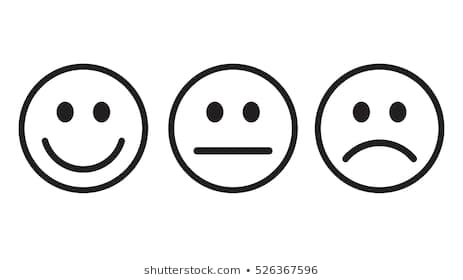 MATEMATIKA, udžbenik str.18. i 19.ZAPISATI U PISANKU                                    Množenje brojeva - vježbam1. Svaki dan Ivica pojede 2 jabuke. Koliko će jabuka pojesti za 9 dana?    Račun zbrajanjem: 2+2+2+2+2+2+2+2+2=18   Račun množenjem: 9 2 = 18   Odgovor: Za 9 dana Ivica će pojesti 18 jabuka.2. Baka svaki dan u tjednu kupi tri mrkve. Koliko mrkvi kupi u 7 dana?     Račun zbrajanjem :    Račun množenjem:     Odgovor: 3. Bicikl ima dva kotača. Koliko je kotača na pet bicikla?    Račun zbrajanjem :    Račun množenjem:     Odgovor: 4. Riješi zadatke u knjizi na stranici 18. i 19. Kako si se osjećao/la rješavajući ove zadatke? Oboji.TZKPreskakanje vijače  u kretanjuBacanje lakših lopti  u zid na različite načine i hvatanjeDodavanje i zaustavljanje lopte unutarnjom stranom stopalaENGLESKI JEZIK , udžbenik str.38. i 39.Nadopuni 4 ponuđene riječiNa str. 39.Nacrtaj sebe u svojoj najdražoj odjeći, zatim na crte ispod napiši riječi na engleskom za tu odjeću.Nacrtaj u krugove što su istraživači tražili u ovoj lekcijiRadna bilježnica na str. 34.Napiši što prikazani likove noseNacrtaj sebe i napiši u oblačić što ti na slici nosiš ( I m wearing a ….)GLAZBENA KULTURAPjevanje pjesme Šušti, šušti bambusov listSlušanje : Johannes Brahms : UspavankaINFORMATIKATeme za ovaj i slijedeći tjedan ( od 16.3. – 27.3.)Projektni zadatak:1. izrada pozivnice za proslavu rođendana (u wordu, korištenje slika i tipova slova)2. mozgalice - zagonetke moga kraja, izrada plakata i predstavljanje , Udžbenik str. 82